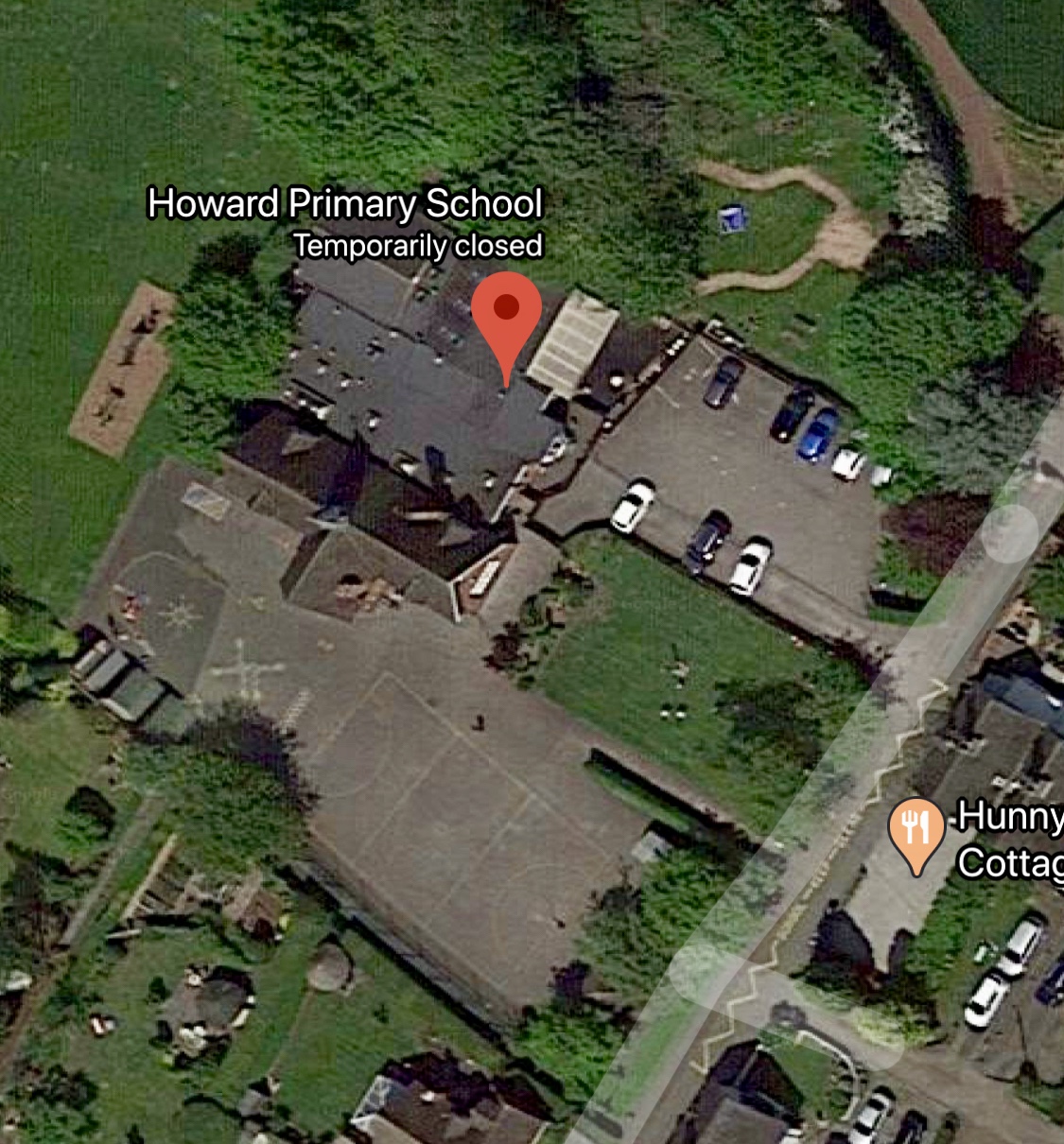 	Fire drills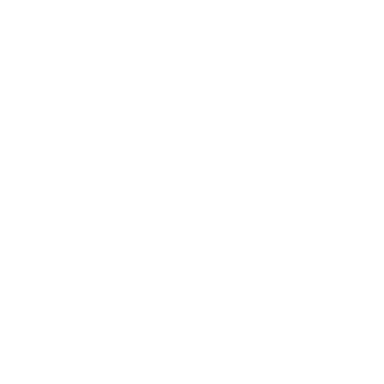 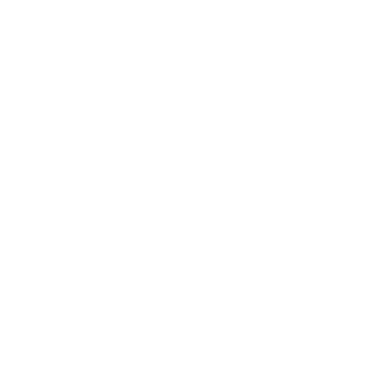 